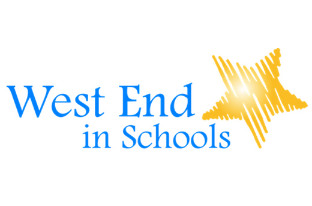                                        DANCE WORKSHOPS 16th & 17th June 2021Dear Parents & Carers,We are excited to announce that all the children from Reception to Year 6 will be taking part in ‘West End in School’s -Bringing Books to Life’ dance workshops on 16th and 17th of June 2021. After a difficult year in school (and at home) with the children being unable to go on our usual trips and visits, we hope they will enjoy the visiting performers and participating in this creative day. Each class will take part in a dance workshop taught by West End performers-the dances will be based on a well known book they have read and learnt about in class. Workshops for Reception, Year 1 and Year 2 will take place on Wednesday 16th June and workshops for Year 3, 4, 5 & 6 will take place on Thursday 17th June. These will be in the main hall in their class groups.Please ensure children come to school in their PE kit on their workshop day.  We would also ask that a voluntary contribution of £2.00 per pupil towards the cost of the day to be paid through Parent Pay. Thank you!As a school we are working towards an ‘Arts Mark’ and are committed to providing and developing the arts in school. If you would like to find out more about the workshops please see the link below. Classes are finalising their book choices and we will send details home nearer the time.https://westendinschools.org.uk/dance/bringing-books-to-lifeKind RegardsSarah Biss